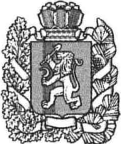 МАНЗЕНСКИЙ СЕЛЬСКИЙ СОВЕТ ДЕПУТАТОВБОГУЧАНСКОГО РАЙОНА КРАСНОЯРСКОГО КРАЯРЕШЕНИЕ09.10.2023г	                                   п.Манзя                               №   18/43О назначении конкурса на замещение должности главы Манзенского сельсоветаВ соответствии со статьей 37 Федерального закона № 131 -ФЗ «Об  общих принципах организации местного самоуправления в Российской Федерации», пункта 4.1 статьи 11  Устава Манзенского сельсовета Богучанского района Красноярского края, Манзенский сельский Совет депутатов РЕШИЛ:1.Назначить  конкурс по отбору кандидатур на должность главы Манзенского сельсовета на 14.11.2023г. в 12:00, по адресу: Богучанский район, п.Манзя, ул.Ленина, 49.     2.Прием документов для участия в конкурсе проводится заместителем главы Манзенского сельсовета и передается комиссии по отбору кандидатур на должность главы Манзенского сельсовета. Прием документов с 10.10.2023. по 13.11.2023г с 9:00 до 13:00 и 14:00 до 17:00 часов.3. Назначить двух  членов комиссии по проведению конкурса по отбору кандидатур на должность главы Манзенского сельсовета в составе согласно Приложению 1.4. Обратиться к Главе Богучанского района о назначении двух членов конкурсной комиссии по проведению конкурса по отбору кандидатур на должность главы Манзенского сельсовета.5. Утвердить текст объявления о проведении конкурса по отбору кандидатур на должность главы Манзенского сельсовета согласно Приложению 2.6.Настоящее Решение вступает в силу со дня подписания и подлежит  опубликованию в периодическом печатном издании «Манзенский вестник» и на официальном сайте администрации Манзенского сельсовета, не позднее, чем за 35 дней до даты проведения конкурса о приеме документов согласно Приложению 2.Председатель Манзенскогосельского Совета депутатов                                                    А.Н.ПаршинцеваИ.о Главы Манзенского сельсовета                                Е.Н.БезрукихПриложение № 1                                                                        к решению Манзенского  сельского                                      Совета депутатовот  09.10.2023 года № 18/43СОСТАВкомиссии по проведению конкурсапо отбору кандидатур на должность главыМанзенского сельсовета1. Давыдова Анна Константиновна- инструктор по спорту2. Безруких Елена Николаевна- заместитель Главы администрации Манзенского  сельсоветаПриложение № 2                                                                        к решению Манзенского  сельского                                      Совета депутатов                                                             от  09.10.2023 года №  18/43ТЕКСТ ОБЪЯВЛЕНИЯо проведении конкурса по отбору кандидатурна должность главы Манзенского сельсовета«Объявлен конкурс по отбору кандидатур на должность главы Манзенского сельсовета»    Решением Манзенского сельского Совета депутатов Богучанского района Красноярского края от 09.10.2023г. № 18/43  на 14 ноября 2023 года в 12 ч.00 объявлен конкурс по отбору кандидатур на должность Главы Манзенского сельсовета.     Приём документов от  граждан, желающих принять участие в конкурсе, будет осуществляться с 10 октября  по 13 ноября 2023 года  в  администрации Манзенского сельсовета в кабинете заместителя главы администрации Манзенского сельсовета   в рабочие дни с 9-00 до 13-00 и с 14-00 до 17-00 часов по местному времени заместителем главы Манзенского сельсовета.Телефон для справок: 89915013815Для участия в конкурсе кандидат представляет лично следующие документы:1) личное заявление на участие в конкурсе (Приложение 1);2) собственноручно заполненную и подписанную анкету с приложением фотографий 4 х 5 см., 3 шт. (Приложение 2);3) паспорт или заменяющий его документ;4) документы, подтверждающие профессиональное образование, стаж работы и квалификацию (при наличии):- документ о профессиональном образовании;- трудовую книжку (при наличии) и (или) сведения о трудовой деятельности, оформленные в установленном законодательством порядке, или иной документ, подтверждающий трудовую (служебную) деятельность гражданина, за исключением случая, если трудовая (служебная) деятельность ранее не осуществлялась;5) документ, подтверждающий предоставление Губернатору Красноярского края сведений о своих доходах, об имуществе и обязательствах имущественного характера, а также сведения о доходах, об имуществе и обязательствах имущественного характера своих супруги (супруга) и несовершеннолетних детей ( указанные сведения направляются Кандидатом путем заказного почтового отправления с описью вложений или лично в уполномоченный государственный орган Красноярского края по профилактике коррупционных и иных правонарушений).6) справку об отсутствии (наличии) судимости и (или) факта уголовного преследования либо о прекращении уголовного преследования.Также подаются копии документов, указанных в подпунктах 3 и 4 настоящего пункта.В качестве конкурсного задания кандидат представляет разработанную им программу действий, направленную на улучшение социально-экономической ситуации в муниципальном образовании (далее - Программа).Программа обязательно должна содержать:1) оценку текущего социально-экономического состояния муниципального образования;2) описание основных социально-экономических проблем муниципального образования; 3) комплекс предлагаемых кандидатом мер, направленных на улучшение социально-экономического положения и решение основных проблем муниципального образования;4) предполагаемую структуру местной администрации;5) предполагаемые сроки реализации Программы.Программа подписывается кандидатом и представляется Комиссии в день проведения конкурса.Программа должна быть прошита, листы пронумерованы. Программа представляется в запечатанном и подписанном гражданином конверте с указанием количества документов и листов в конверте. Программа представляется объемом до двадцати страниц машинописного текста гарнитурой шрифта TimesNewRoman размером № 14.Иные условия и порядок проведения конкурса, формы необходимые для участия в конкурсе документов утверждены решением сельского Совета депутатов от 08.04.2022 «Об утверждении Положения о порядке проведения конкурса по отбору кандидатур на должность главы Манзенского сельсовета» опубликованы  в печатном издании «Манзенский  вестник» от 20.04.2022 года. № 7.         С печатным изданием «Манзенский вестник» вы можете ознакомиться в администрации Манзенского сельсовета или на официальном сайте администрации Манзенского сельсовета в сети Интернет.     Приложение 1к  объявлению  конкурса по отбору кандидатур на должность главы Манзенского  сельсоветаВ конкурсную комиссиюзаявлениеЯ,  ________________________________________________________, (фамилия, имя, отчество)желаю принять участие в конкурсе по отбору кандидатов на должность главы Манзенского   сельсовета.Настоящим подтверждаю, что я являюсь гражданином Российской Федерации, дееспособен, не ограничен в дееспособности, сведения, содержащиеся в документах, представляемых мной для участия в данном конкурсе, соответствуют действительности, а сами документы не являются подложными.Мне известно, что исполнение должностных обязанностей главы Манзенского сельсовета связано с использованием сведений, составляющих государственную и иную охраняемую федеральными законами тайну,  в связи с чем, выражаю согласие  на проведение в отношении меня полномочными органами проверочных мероприятий.Последствия отказа от прохождения процедуры оформления допуска к сведениям, составляющим государственную и иную охраняемую федеральными законами тайну, мне известны. В соответствии со статьей 9 Федерального закона от 27.07.2006 № 152-ФЗ «О персональных данных» своей волей и в своем интересе даю согласие на автоматизированную, а также без использования средств автоматизации обработку моих персональных данных включая сбор, запись, систематизацию, накопление, хранение, уточнение (обновление, изменение), извлечение, использование, передачу (распространение, предоставление, доступ), обезличивание, блокирование, удаление, уничтожение персональных данных.Мне разъяснены мои права и обязанности, связанные с обработкой персональных данных, в том числе, моя обязанность проинформировать оператора в случае изменения моих персональных данных; мое право в любое время отозвать свое согласие путем направления соответствующего письменного заявления оператору.____________           (дата)		_________________	(подпись)Приложение 2к  объявлению  конкурса по отбору кандидатур на должность главы Манзенского  сельсоветаАНКЕТАучастника конкурса по отбору кандидатов на должностьглавы Манзенского сельсовета11. Выполняемая работа с начала трудовой деятельности (включая учебу в высших и средних специальных учебных заведениях, военную службу, работу по совместительству, предпринимательскую деятельность и т.п.).*При заполнении данного пункта необходимо именовать организации так, как они назывались в свое время, военную службу записывать с указанием должности и номера воинской части.12. Государственные награды, иные награды и знаки отличия______________________________________________________________________________________________________________________________________________________13. Ваши близкие родственники (отец, мать, братья, сестры и дети), а также супруга (супруг), в том числе бывшая (бывший),  супруги братьев и сестер, братья и сестры супругов.Если родственники изменяли фамилию, имя, отчество, необходимо также указать их прежние фамилию, имя, отчество.14. Ваши близкие родственники (отец, мать, братья, сестры и дети), а также супруга (супруг), в том числе бывшая (бывший),  супруги братьев и сестер, братья и сестры  супругов, постоянно проживающие за границей и (или) оформляющие документы для выезда на постоянное место жительства в другое государство  15. Пребывание за границей  16. Отношение к воинской обязанности и воинское звание  17. Домашний адрес (адрес регистрации, фактического проживания), номер телефона (либо иной вид связи)  18. Паспорт или документ, его заменяющий  (серия, номер, кем и когда выдан)19. Наличие заграничного паспорта  (серия, номер, кем и когда выдан)20. Страховой номер индивидуального лицевого счета  (если имеется) ___________________________________________________________________________21. ИНН (если имеется)  ________________________________________________22. Дополнительные сведения (участие в выборных представительных органах, другая информация, которую желаете сообщить о себе)  ________________________________________________________________________________________________________________________________________________________________________________________________________________________________________________________________________________________________________________________23. Мне известно, что сообщение о себе в анкете заведомо ложных сведений и мое несоответствие требованиям могут повлечь отказ в участии в конкурсе и избрании на должность.На проведение в отношении меня проверочных мероприятий и обработку моих персональных данных (в том числе автоматизированную обработку)  согласен (согласна).Место
для
фотографии1.ФамилияФамилияМесто
для
фотографииИмяМесто
для
фотографииОтчествоОтчествоМесто
для
фотографии2. Если изменяли фамилию, имя или отчество,
то укажите их, а также когда, где и по какой причине изменяли3. Число, месяц, год и место рождения (село, деревня, город, район, область, край, республика, страна)4. Гражданство (если изменяли, то укажите, когда и по какой причине, если имеете гражданство другого государства – укажите)5. Образование (когда и какие учебные заведения окончили, номера дипломов)Направление подготовки или специальность по диплому
Квалификация по диплому6. Послевузовское профессиональное образование: аспирантура, адъюнктура, докторантура (наименование образовательного или научного учреждения, год окончания)
Ученая степень, ученое звание (когда присвоены, номера дипломов, аттестатов)7. Какими иностранными языками и языками народов Российской Федерации владеете и в какой степени (читаете и переводите со словарем, читаете и можете объясняться, владеете свободно)8. Классный чин федеральной гражданской службы, дипломатический ранг, воинское или специальное звание, классный чин правоохранительной службы, классный чин гражданской службы субъекта Российской Федерации, квалификационный разряд государственной службы, квалификационный разряд или классный чин муниципальной службы (кем и когда присвоены)9. Были ли Вы судимы, когда и за что? Если судимость снята или погашена - укажите сведения о дате снятия или погашения судимости10. Допуск к государственной тайне, оформленный за период работы, службы, учебы, его форма, номер и дата (если имеется)Месяц и годМесяц и годДолжность с указанием
организацииАдрес
организации
(в т.ч. за границей)поступленияуходаДолжность с указанием
организацииАдрес
организации
(в т.ч. за границей)Степень родстваФамилия, имя,
отчествоГод, число, месяц и место рожденияМесто работы (наименование и адрес организации), должностьДомашний адрес (адрес регистрации, фактического проживания)Степень родстваФамилия, имя,
отчествоС какого времени проживают за границейПримечаниеПериодСтрана пребыванияЦель пребывания“”20 г. ПодписьМ.П.М.П.М.П.М.П.Фотография и данные о трудовой деятельности, воинской службе и об учебе оформляемого лица соответствуют документам, удостоверяющим личность, записям в трудовой книжке, документам об образовании и воинской службе.Фотография и данные о трудовой деятельности, воинской службе и об учебе оформляемого лица соответствуют документам, удостоверяющим личность, записям в трудовой книжке, документам об образовании и воинской службе.Фотография и данные о трудовой деятельности, воинской службе и об учебе оформляемого лица соответствуют документам, удостоверяющим личность, записям в трудовой книжке, документам об образовании и воинской службе.Фотография и данные о трудовой деятельности, воинской службе и об учебе оформляемого лица соответствуют документам, удостоверяющим личность, записям в трудовой книжке, документам об образовании и воинской службе.Фотография и данные о трудовой деятельности, воинской службе и об учебе оформляемого лица соответствуют документам, удостоверяющим личность, записям в трудовой книжке, документам об образовании и воинской службе.“”20 г.(подпись, фамилия работника органов местного самоуправления, ответственного  за прием документов)(подпись, фамилия работника органов местного самоуправления, ответственного  за прием документов)